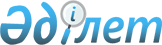 О внесении изменений и дополнений в постановление Правительства Республики Казахстан от 19 января 2012 года № 109 "Об утверждении Типовых правил приема на обучение в организации образования, реализующие профессиональные учебные программы послевузовского образования"
					
			Утративший силу
			
			
		
					Постановление Правительства Республики Казахстан от 14 июля 2016 года № 404. Утратило силу постановлением Правительства Республики Казахстан от 27 декабря 2018 года № 895.
      Сноска. Утратило силу постановлением Правительства РК от 27.12.2018 № 895.
      Правительство Республики Казахстан ПОСТАНОВЛЯЕТ:
      1. Внести в постановление Правительства Республики Казахстан от 19 января 2012 года № 109 "Об утверждении Типовых правил приема на обучение в организации образования, реализующие профессиональные учебные программы послевузовского образования" (САПП Республики Казахстан, 2012 г., № 26, ст. 361) следующие изменения и дополнения:
      заголовок изложить в следующей редакции:
      "Об утверждении Типовых правил приема на обучение в организации образования, реализующие образовательные программы послевузовского образования";
      пункт 1 изложить в следующей редакции:
      "1. Утвердить прилагаемые Типовые правила приема на обучение в организации образования, реализующие образовательные программы послевузовского образования.";
      в Типовых правилах приема на обучение в организациях образования, реализующих профессиональные учебные программы послевузовского образования, утвержденных указанным постановлением:
      заголовок изложить в следующей редакции:
      "Типовые правила приема на обучение в организации образования, реализующие образовательные программы послевузовского образования";
      пункты 1, 2 изложить в следующей редакции:
      "1. Настоящие Типовые правила приема на обучение в организации образования, реализующие образовательные программы послевузовского образования (далее – Правила) разработаны в соответствии с Законом Республики Казахстан от 27 июля 2007 года "Об образовании" и определяют порядок приема лиц в магистратуру, докторантуру высших учебных заведений (далее – ВУЗ), резидентуру ВУЗов и научных организаций.
      2. Формирование контингента магистрантов, докторантов ВУЗов, слушателей резидентуры ВУЗов и научных организаций осуществляется посредством размещения государственного образовательного заказа на подготовку научных и педагогических кадров, а также оплаты обучения за счет собственных средств граждан и иных источников.
      Гражданам Республики Казахстан государство обеспечивает предоставление права на получение на конкурсной основе в соответствии с государственным образовательным заказом бесплатного послевузовского образования, если образование этого уровня они получают впервые, за исключением военных, специальных учебных заведений.
      Лица без гражданства, постоянно проживающие в Республике Казахстан, могут получить на конкурсной основе в соответствии с государственным образовательным заказом бесплатное послевузовское образование, если образование этого уровня они получают впервые, за исключением военных, специальных учебных заведений.
      Обучение иностранцев в магистратуре, докторантуре и резидентуре осуществляется на платной основе. Право на получение иностранцами на конкурсной основе в соответствии с государственным образовательным заказом бесплатного послевузовского образования определяется международными договорами Республики Казахстан.";
      дополнить пунктом 2-1 следующего содержания:
      "2-1. Обучение в докторантуре осуществляется по государственному образовательному заказу и на платной основе.";
      пункт 3 изложить в следующей редакции:
      "3. Прием лиц в магистратуру, докторантуру ВУЗов, резидентуру ВУЗов и научных организаций осуществляется на конкурсной основе по результатам вступительных экзаменов.";
      пункт 4 исключить;
      пункт 5 изложить в следующей редакции:
      "5. Прием в магистратуру, резидентуру и докторантуру с указанием специальностей подготовки объявляется через средства массовой информации не позднее пятнадцати календарных дней до даты начала приема документов.";
      пункт 7 изложить в следующей редакции:
      "7. Прием заявлений поступающих в магистратуру, докторантуру ВУЗов, резидентуру ВУЗов и научных организаций проводится с 10 по 30 июля.
      Вступительные экзамены в магистратуру, резидентуру и докторантуру проводятся с 10 до 20 августа, зачисление – до 25 августа.";
      заголовок раздела 2 изложить в следующей редакции:
      "2. Порядок приема документов для поступления в магистратуру, резидентуру и докторантуру";
      пункт 8 изложить в следующей редакции:
      "8. В магистратуру, резидентуру принимаются лица, освоившие образовательные программы высшего образования."; 
      дополнить пунктом 9-1 следующего содержания:
      "9-1. Лицам, получившим документы об образовании в зарубежных организациях образования, для поступления в магистратуру, резидентуру и докторантуру в организациях образования Республики Казахстан в соответствии с полученным уровнем образования и профилем подготовки необходимо пройти процедуру признания или нострификации документов об образовании.
      Документы об образовании, выданные зарубежными организациями образования, признаются на территории Республики Казахстан в соответствии с международными договорами (соглашениями).";
      в пункте 10:
      часть первую изложить в следующей редакции:
      "10. Лица, поступающие в магистратуру, подают в ВУЗ, в резидентуру – в ВУЗ или научную организацию следующие документы:";
      подпункт 4) изложить в следующей редакции:
      "4) копию сертификата о сдаче теста по программам, указанным в пункте 14 настоящих Правил (в случае их наличия);";
      пункт 11 изложить в следующей редакции:
      "11. В докторантуру принимаются лица, имеющие степень "магистр" или завершившие обучение в резидентуре по медицинским специальностям и стаж работы не менее 3 лет.";
      в пункте 12:
      подпункт 2) исключить;
      подпункт 4) изложить в следующей редакции:
      "4) копию сертификата о сдаче теста по программам, указанным в пункте 14 настоящих Правил (в случае их наличия);";
      подпункт 9) изложить в следующей редакции:
      "9) личный листок по учету кадров и документ, подтверждающий трудовую деятельность.";
      пункты 13, 14, 15 изложить в следующей редакции:
      "13. Лица, поступающие в магистратуру, резидентуру и докторантуру, сдают вступительные экзамены:
      1) по одному из иностранных языков по выбору (английский, французский, немецкий; по арабскому языку для лиц, поступающих на специальности, требующие знание арабского языка);
      2) по специальности.
      14. Лица, имеющие международные сертификаты, подтверждающие владение иностранным языком в соответствии с общеевропейскими компетенциями (стандартами) владения иностранным языком, освобождаются от вступительного экзамена по иностранному языку в магистратуру, резидентуру и докторантуру по следующим экзаменам:
      английский язык: Test of English as a Foreign Language Institutional Testing Programm (TOEFL ITP – не менее 460 баллов), Test of English as a Foreign Language Institutional Testing Programm Internet-based Test (TOEFL IBT, пороговый балл – не менее 87), (TOEFL пороговый балл – не менее 560 баллов), International English Language Tests System (IELTS, пороговый балл – не менее 6.0);
      немецкий язык: Deutsche Sprachprufung fur den Hochschulzugang (DSH, Niveau С1/уровень C1), TestDaF-Prufung (Niveau C1/уровень C1);
      французский язык: Test de Franзais International™ (TFI – не ниже уровня В1 по секциям чтения и аудирования), Diplome d’Etudes en Langue franзaise (DELF, уровень B2), Diplome Approfondi de Langue franзaise (DALF, уровень C1), Test de connaissance du franзais (TCF – не менее 400 баллов).
      15. На период проведения вступительных экзаменов в магистратуру и докторантуру в ВУЗе, в резидентуру – ВУЗе и научной организации создаются экзаменационные комиссии по специальностям.";
      часть первую пункта 19 изложить в следующей редакции:
      "19. Вступительные экзамены по иностранному языку проводятся по технологии, разработанной Национальным центром тестирования Министерства образования и науки Республики Казахстан.";
      пункты 21, 22 изложить в следующей редакции:
      "21. Вступительные экзамены по иностранному языку проводятся в ВУЗах, определяемых уполномоченным органом в области образования.
      22. Пересдача вступительных экзаменов в год их сдачи не допускается.";
      пункт 24 изложить в следующей редакции:
      "24. Апелляционная комиссия принимает и рассматривает заявления от лиц, поступающих в магистратуру, резидентуру и докторантуру, по содержанию экзаменационных материалов и техническим причинам.
      Апелляционная комиссия принимает решение о добавлении баллов лицу, апеллирующему результаты вступительного экзамена – по специальности.
      Результаты рассмотрения апелляции по иностранному языку передаются апелляционной комиссией в республиканскую апелляционную комиссию.
      Республиканская апелляционная комиссия рассматривает обоснованность предложения апелляционной комиссии и в течение одного дня после поступления предложения апелляционной комиссии принимает решение о добавлении баллов лицу, апеллирующего результаты вступительных экзаменов – по иностранному языку.";
      часть первую пункта 25 изложить в следующей редакции:
      "25. Заявление на апелляцию подается на имя председателя апелляционной комиссии лицом, поступающим в магистратуру, резидентуру и докторантуру. Заявления по содержанию экзаменационных материалов и по техническим причинам принимаются до 13.00 часов следующего дня после объявления результатов вступительного экзамена и рассматриваются апелляционной комиссией в течение одного дня со дня подачи заявления.";
      заголовок раздела 3 изложить в следующей редакции:
      "3. Зачисление в магистратуру, резидентуру и докторантуру";
      пункты 28, 29, 30 изложить в следующей редакции:
      "28. Зачисление в число магистрантов, слушателей резидентуры и докторантов осуществляется приемной комиссией ВУЗа.
      29. На обучение по государственному образовательному заказу зачисляются лица, набравшие наивысшие баллы по сумме вступительных экзаменов по 100-балльной шкале оценок согласно приложению к настоящим Правилам:
      1) для научно-педагогической магистратуры и докторантуры не менее 150 баллов;
      2) для профильной магистратуры и резидентуры не менее 130 баллов, в том числе по иностранному языку не менее 30 баллов.
      Лицам, имеющим сертификаты о сдаче теста по иностранному языку (английский, французский, немецкий), указанные в пункте 14 настоящих Правил, засчитывается наивысший балл по 100-балльной шкале оценок.
      30. В случае одинаковых показателей конкурсных баллов, преимущественное право при зачислении получают лица, имеющие наиболее высокую оценку по специальности, в случае одинаковых показателей вступительного экзамена по специальности, преимущественное право получают лица, имеющие наиболее высокую оценку по иностранному языку. Затем учитываются научные достижения, соответствующие профилю избранной специальности: научные публикации, в том числе в рейтинговых научных изданиях; свидетельства о научных разработках; сертификаты о присуждении научных стипендий, грантов; грамоты/дипломы за участие в научных конференциях и конкурсах.";
      пункты 32, 33 изложить в следующей редакции:
      "32. Неосвоенные места по государственному образовательному заказу, в том числе целевые, возвращаются в уполномоченные органы в области образования, здравоохранения и культуры в виде заявки для дальнейшего перераспределения между ВУЗами в разрезе специальностей до 5 сентября.
      При этом в первую очередь удовлетворяются заявки ВУЗов, имеющих претендентов с наиболее высокими баллами по результатам вступительных экзаменов по соответствующей специальности. При отсутствии претендентов по данной специальности перераспределение осуществляется внутри группы специальностей. Приказ уполномоченного органа издается до 30 сентября.
      33. ВУЗы и научные организации представляют в уполномоченные органы в области образования, здравоохранения и культуры в течение 10 календарных дней итоговый отчет по организации и проведению приема, а также копии приказов о зачислении в магистратуру, резидентуру и докторантуру по государственному образовательному заказу.";
      приложение к Типовым правилам приема на обучение в организации образования, реализующие профессиональные учебные программы послевузовского образования, изложить в редакции согласно приложению к настоящему постановлению.
      2. Настоящее постановление вводится в действие со дня его первого официального опубликования. Система перевода оценок по 100-балльной шкале оценок
      * в профильной магистратуре и резидентуре оценке "неудовлетворительно" соответствуют баллы от 0 до 29.
					© 2012. РГП на ПХВ «Институт законодательства и правовой информации Республики Казахстан» Министерства юстиции Республики Казахстан
				
Премьер-Министр
Республики Казахстан
К. МАСИМОВПриложение
к постановлению Правительств
Республики Казахстан
от 14 июля 2016 года № 404
Приложение
к Типовым правилам приема на обучение в
организации образования, реализующие
образовательные программы
послевузовского образования
Баллы по 100-балльной шкале оценок
Баллы по 4-балльной шкале оценок
95–100
Отлично (5)
90–94
Отлично (5)
85–89
Хорошо (4)
80–84
Хорошо (4)
75–79
Хорошо (4)
70–74
Удовлетворительно (3)
65–69
Удовлетворительно (3)
60–64
Удовлетворительно (3)
55–59
Удовлетворительно (3)
50–54
Удовлетворительно (3)
30–49
Неудовлетворительно (2)*
0–29
Неудовлетворительно (2)*